Liebe Schülerinnen und Schüler!Dies ist das Hilfeheft zur Station . Ihr könnt es nutzen, wenn ihr bei einer Aufgabe Schwierigkeiten habt.Falls es mehrere Hinweise zu einer Aufgabe gibt, dann könnt ihr dies am Pfeil  erkennen. Benutzt bitte immer nur so viele Hilfestellungen, wie ihr benötigt, um selbst weiterzukommen.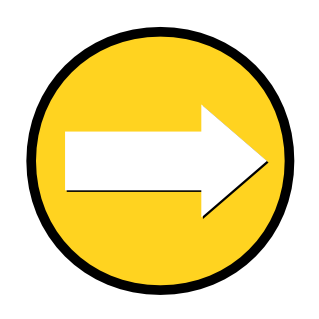 Viel Erfolg!Das Mathematik-Labor-TeamInhaltsverzeichnisHilfe zu 	SeiteAufgabenteil 1.3	3Aufgabenteil 1.4	5Aufgabenteil 1.5	13Aufgabenteil 2.3	15Aufgabenteil 2.4	17Aufgabenteil 2.5	19Aufgabenteil 2.6	21Aufgabenteil 3.1	23Aufgabenteil 3.2	25Aufgabenteil 4.4	27Aufgabenteil 4.5	29Aufgabenteil 4.9	31Aufgabenteil 5.1	33Aufgabenteil 5.2	35Aufgabenteil 5.5	37Aufgabenteil 2.3Formuliert den Spielablauf. Was habt ihr dabei zweimal hintereinander gemacht?Aufgabenteil 2.4Wählt eine der folgenden Möglichkeiten und begründet:Räumlich, zeitlich, inhaltlich, gar nichtAufgabenteil 2.5Ein Ast (schwarzer Papierstreifen) verbindet zwei Ereignisse miteinander.Ein Ereignis ist der Wurf mit den beiden möglichen Ergebnissen Kopf oder Zahl.Aufgabenteil 2.6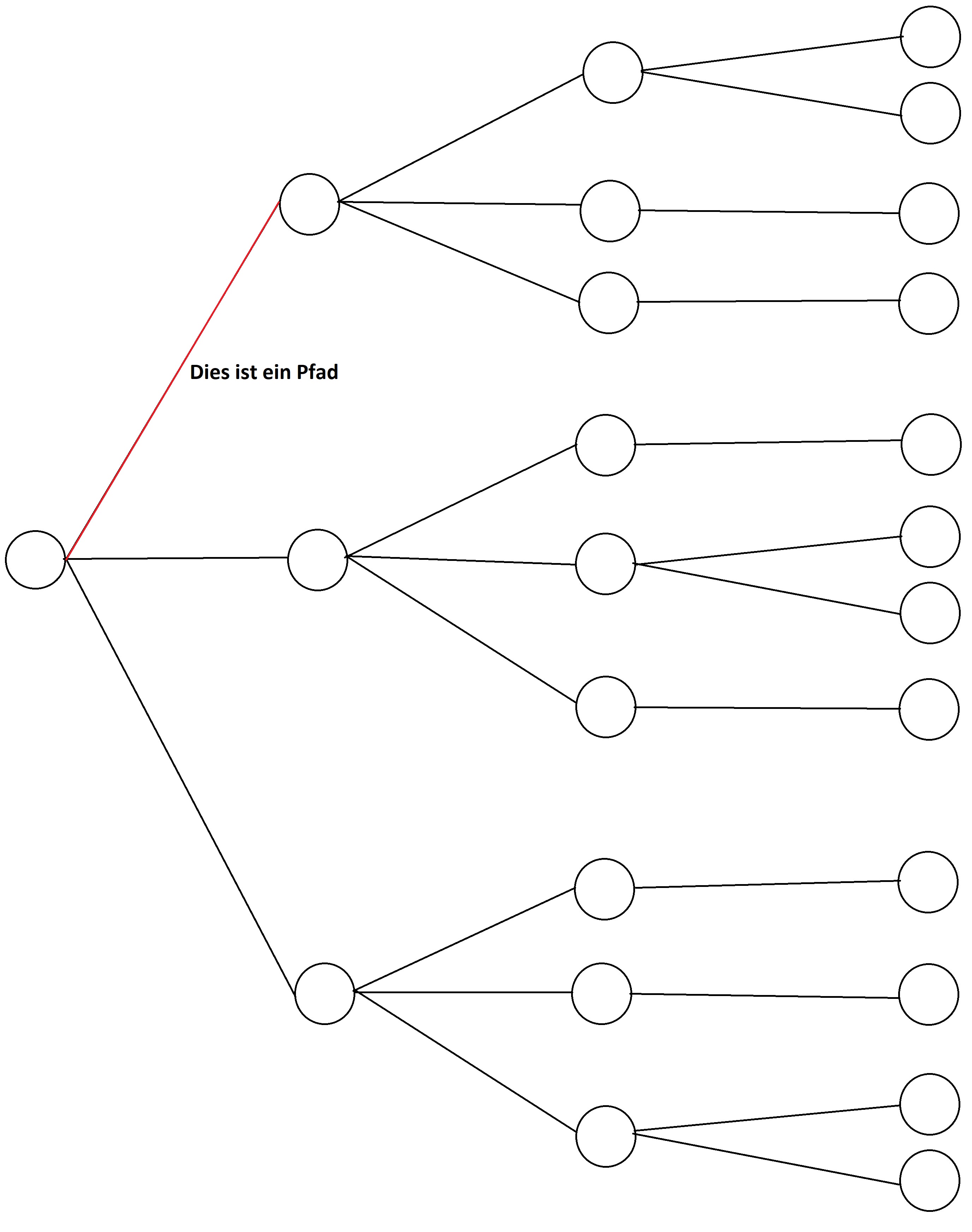 Aufgabenteil 3.1Stellt euch vor, ihr habt ein Säckchen, aus dem ihr die Ziffer für eure zweistellige Zahlt zieht. Wie oft müsst ihr ziehen, damit ihr eine zweistellige Zahl bekommt?Aufgabenteil 3.2 Was zeigt euch die vordere Ziffer einer zweistelligen Zahl an? Was zeigt euch die hintere Zahl einer zweistelligen Zahl an? Aufgabenteil 4.9Nutzt die Hilfe in der Simulation 2. Mathematik-Labor "Mathe ist mehr"RPTU Kaiserslautern-LandauInstitut für MathematikDidaktik der Mathematik (Sekundarstufen)Fortstraße 776829 Landauhttps://mathe-labor.deZusammengestellt von: Betreut von:Variante Veröffentlicht am:Station„“Teil Hilfeheft